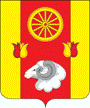 	Отчет о проделанной работе Ремонтненского сельского поселения по гармонизации межэтнических отношений за июль 2017 года.1.  Проведение заседаний консультативных советов и малых советов2. Информация о ходе выполнения муниципальных программ борьбы с экстремизмом и планов по гармонизации межэтнических отношений3. Проведенные сходы граждан4. В случаях возникновения конфликтных ситуаций: (обобщенная информация)5. Информация о деятельности добровольных народных дружин6. Факты уничтожения посевов при несанкционированном выпасе скотаГлава Администрации Ремонтненскогосельского поселения                                                                      А.Я. ЯковенкоАДМИНИСТРАЦИЯ  РЕМОНТНЕНСКОГОСЕЛЬСКОГО ПОСЕЛЕНИЯАдминистрация Ремонтненского районаРемонтненского районаРостовской областиАдминистрация Ремонтненского района347480 с. РемонтноеАдминистрация Ремонтненского районаул. Ленинская 94Администрация Ремонтненского района   № 93.30/700  03.08.2017                           Администрация Ремонтненского районадатаКоличество участниковповестка дняпринятые решениянаименование мероприятия дата проведения№ пунктов программ (планов)объем выполненияЛексции в МБУК  «Ремонтненская межпоселенческая центральная библиотека» на тему: «Основание Ремонтненской библиотеки»21.07.2017П.4.5.Комплексного плана мероприятий по обеспечению межэтнического согласия     15 человек«Дворовая лига» турнир по мини-футболу среди юношей.24.07.2017П.4.5.Комплексного плана мероприятий по обеспечению межэтнического согласия30 человекБеседы с несовершеннолетними  «Безопасность на воде» «Безопасность на дороге»05.07.2017-18.07.2017П.4.5.Комплексного плана мероприятий по обеспечению межэтнического согласия50 человекдата и место проведенияколичество участниковкто проводилподнимаемые вопросыпринятые решения25.07.2017 МБУК «РДК и АКБ»      84Глава Администрации Ремонтненского сельского поселения, информационная группа Ремонтненского района      1. Отчет Главы Администрации Ремонтненского сельского поселения за 1 полугодие 2017 года.2. Отчет о проделанной работе участкового уполномоченного полиции Ремонтненского сельского поселения за 1 полугодие 2017 года.Информацию принять к сведению.Информацию принять к сведениюдата и место причины конфликтаустановочные данные участниковпринятые меры по локализации конфликтапринятые процессуальные решениянаименование мероприятия численность дружинниковФИО руководителя дружиныэтнический состав дружиныОхрана общественного порядка16 чел.Лепетюхин Максим СергеевичРусские,чеченец дата и местопричинитель вреда (ФИО, национальность)пострадавший (ФИО, национальность)меры, принятые органами власти----